CHEM523 Homework 3The pKa of an acid depends partly on its environment. Predict the effect of each of the following environmental changes on the pKa of a glutamic acid side chain.A lysine side chain is brought into proximity.The terminal carboxyl group of the protein is brought into proximity.The glutamic acid side chain is shifted from the outside of the protein to a nonpolar site inside. Does myoglobin exhibit a Bohr effect? Why or why not?With the use of site-directed mutagenesis, hemoglobin has been prepared in which the proximal histidine residues in both the α and the β subunits have been replaced by glycine. The imidazole ring from the histidine residue can be replaced by adding free imidazole in solution. Would you expect this modified hemoglobin to show cooperativity in oxygen binding? Why or why not? The illustration below shows several oxygen-dissociation curves. Assume that curve 3 corresponds to hemoglobin with physiological concentrations of CO2 and 2,3-BPG at pH 7. Which curves represent each of the following perturbations?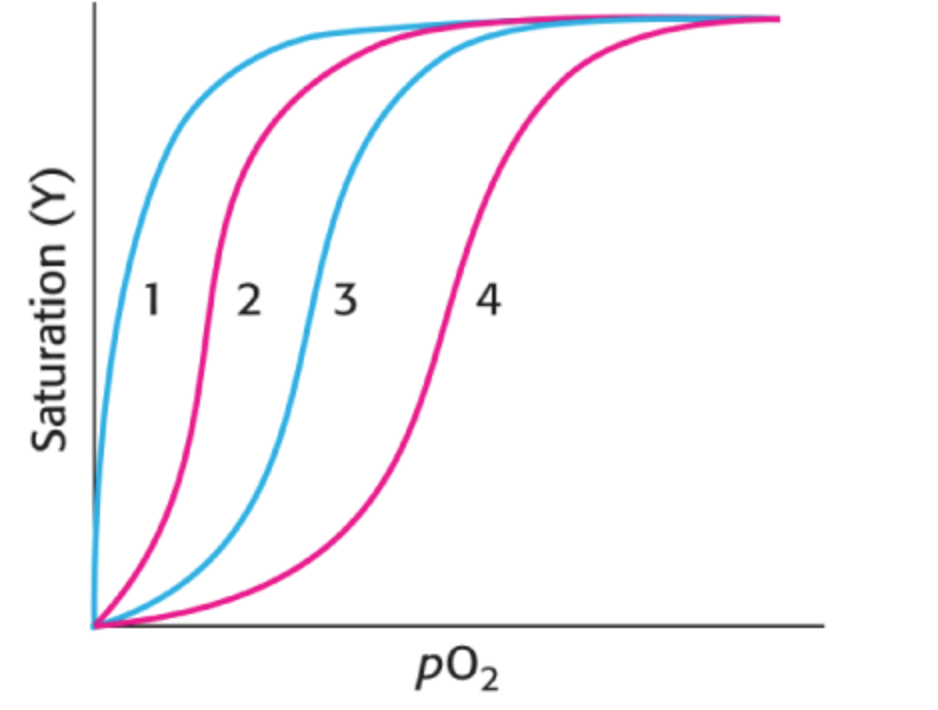 Decrease in CO2Increase in 2,3-BPGIncrease in pHLoss of quaternary structure Lampreys are primitive organisms whose ancestors diverged from the ancestors of fish and mammals approximately 400 million years ago. Lamprey blood contains a hemoglobin related to mammalian hemoglobin. However, lamprey hemoglobin is monomeric in the oxygenated state. Oxygen-binding data for lamprey hemoglobin are as follows:Plot these data to produce an oxygen-binding curve. At what oxygen partial pressure is this hemoglobin half-saturated? On the basis of the appearance of this curve, does oxygen binding seem to be cooperative?pO2 (Torr)Fractional Saturation (Y)0.10.0060.20.01240.30.0190.40.02450.50.03070.60.0380.70.0430.80.04810.90.05310.059120.11230.1740.22750.2837.50.42100.5150.64200.721300.812400.865500.889600.905700.917800.927900.9351000.9411500.962000.97